Настоящий учебный план определяет содержание психолого-педагогической работы по освоению детьми образовательных областей "Физическое развитие", "Познавательное развитие", «Речевое развитие», "Социально-коммуникативное развитие", "Художественно-эстетическое развитие" входят в расписание организованной образовательной деятельности. Они реализуются как в обязательной части и части, формируемой участниками образовательного процесса, так и во всех видах деятельности предусмотренными программами для дошкольных образовательных учреждений рекомендованными Министерством образования и науки Российской Федерации. Целесообразность плана состоит в том, что он предусматривает психолого-педагогическую работу по формированию физических, интеллектуальных и личностных качеств детей осуществляющуюся интегрировано в ходе освоения всех образовательных областей наряду с задачами, отражающими специфику каждой образовательной области, с обязательным психологическим сопровождением, а так же коррекционную работу по развитию речи. Муниципальное бюджетное дошкольное образовательное учреждение «Инсарский детский сад «Светлячок» комбинированного вида» работает в условиях пятидневной рабочей недели, двенадцати часового рабочего дня по базисному учебному плану на основе примерной общеобразовательной программы дошкольного образования, реализуемой в дошкольном образовательном учреждении. При составлении учебного плана учитывались следующие принципы:  принцип развивающего образования, целью которого является развитие ребенка;  принцип научной обоснованности и практической применимости;  принцип соответствия критериям полноты, необходимости и достаточности;  принцип обеспечения единства воспитательных, развивающих и обучающих целей и задач процесса образования дошкольников, в процессе реализации которых формируются знания, умения, навыки, которые имеют непосредственное отношение к развитию дошкольников;  принцип интеграции непосредственно образовательных областей в соответствии с возрастными возможностями и особенностями воспитанников, спецификой и возможностями образовательных областей;  комплексно-тематический принцип построения образовательного процесса;  решение программных образовательных задач в совместной деятельности взрослого и детей и самостоятельной деятельности детей не только в рамках непосредственно образовательной деятельности, но и при проведении режимных моментов в соответствии со спецификой дошкольного образования;  построение непосредственно образовательного процесса с учетом возрастных особенностей дошкольников, используя разные формы работы.      Содержание психолого-педагогической работы представлено по возрастным группам. Программа охватывает четыре возрастных периода физического и психического развития детей: ранний возраст — от 1года до 2 лет (вторая группа раннего возраста), младший дошкольный возраст — от 2 до 4 лет (первая и вторая младшие группы), средний дошкольный возраст — от 4 до 5 лет (средняя группа), старший дошкольный возраст — от 5 до 7лет (старшая и подготовительная к школе группы). Продолжительность учебного года в МБДОУ «Инсарский детский сад «Светлячок» комбинированного вида»: Режим работы ДОУ – 7.00 – 19.00 Начало учебного года – 01 сентября 2023 года Каникулярный период – 29.12.2023 по 08.01.2024; Окончание учебного года – 31мая 2024 года Продолжительность учебной недели – 5 дней (понедельник – пятница) Продолжительность учебного года – 32 недели. Летний оздоровительный период – 01.06.2024г – 31.08.2024г; Сроки проведения мониторинга достижений детьми планируемых результатов освоения основной общеобразовательной программы дошкольного образования (без отрыва образовательной деятельности) – 04.09.2023-11.09.202315.05.2024-22.05.2024 Периодичность проведения родительских собраний - 1 собрание – сентябрь-октябрь                                                                                             2 собрание – январь-февраль                                                                                             3 собрание – май Праздничные (выходные) дни - 1, 2, 3, 4, 5, 6 и 8 января - Новогодние каникулы;                                                       7 января - Рождество Христово;                                                       23 февраля – День защитника Отечества;                                                       8 марта – Международный женский день;                                                       1 мая – Праздник Весны и Труда;                                                       9 мая – День Победы;                                                      11июня – День города;                                                     12 июня – День России;                                                      4 ноября – День народного единства В летний оздоровительный период проводится образовательная деятельность только художественно – эстетического и физкультурно-оздоровительного направлений (музыкальные, спортивные, изобразительного искусства). Решение программных образовательных задач предусматривается не только в рамках организованной образовательной деятельности, но и при проведении режимных моментов — как в совместной деятельности взрослого и детей, так и в самостоятельной деятельности дошкольников. В образовательном процессе используется интегрированный подход, который позволяет гибко реализовывать в режиме дня различные виды детской деятельности. Количество и продолжительность непрерывной организованной образовательной деятельности устанавливаются в соответствии с санитарно-гигиеническими нормами и требованиями (СП 2.4.3648-20 "Санитарно-эпидемиологические требования к организациям воспитания и обучения, отдыха и оздоровления детей и молодежи"")- Продолжительность непрерывной организованной образовательной деятельности: - для детей от 1 до 2 лет- не более 10 минут - для детей от 2 до 3 лет – не более 10 минут, - для детей от 3 до 4 лет – не более 15 минут, - для детей от 4 до 5 лет – не более 20 минут, - для детей от 5 до 6 лет – не более 25 минут, - для детей от 6 до 7 лет – не более 30 минут. Максимально допустимый объём образовательной нагрузки в первой половине дня: - в младшей и средней группах не превышает 30 и 40 минут соответственно, - в старшей и подготовительной группах – 45 минут и 1,5 часа соответственно. В середине времени, отведённого на непрерывную образовательную деятельность, проводятся физкультурные минутки. Перерывы между периодами непрерывной образовательной деятельности – не менее 10 минут. Образовательная деятельность с детьми старшего дошкольного возраста может осуществляться во второй половине дня после дневного сна. Её продолжительность составляет не более 25 – 30 минут в день. В середине непосредственно образовательной деятельности статического характера проводятся физкультурные минутки. Образовательную деятельность, требующую повышенной познавательной активности и умственного напряжения детей, организуется в первую половину дня. Форма организации занятий с 1до 2 лет и с 2 до 3 лет ( подгрупповые) с 3 до 7 лет ( фронтальные).УЧЕБНЫЙ ПЛАНМБДОУ «Инсарский детский сад «Светлячок» комбинированного вида»на 2023-2024 учебный годВиды деятельностиКоличество образовательных ситуаций и занятий в неделюКоличество образовательных ситуаций и занятий в неделюКоличество образовательных ситуаций и занятий в неделюКоличество образовательных ситуаций и занятий в неделюКоличество образовательных ситуаций и занятий в неделюКоличество образовательных ситуаций и занятий в неделюВиды деятельности1 Младшая группа2 Младшая группа2 Младшая группаСредняя группаСтаршая группаПодготовит. группаВиды деятельности1,5-3г.3-.3-.4-5лет5-6 лет6-7 лет1.Двигательная деятельностьФизическая культура3 занятия3 занятия3 занятия3 занятия 3 занятия(1занятие на воздухе)3 занятия(1 занятие на воздухе)2.Коммуникативная деятельность11112,52,52.1.Развитие речи1 занятие1 занятие1 занятие1 занятие2 занятия2 занятия2.2.Подготовка к обучению грамоте----0,50,53.Познавательно- исследовательская деятельность1,5занятия1,5занятия1,5занятия1,5занятия3занятия4занятия3.1.                     Познание ФЦКМИсследование объектов неживой и живой природы, экспериментирование Познание предметного и социального мираОсвоение безопасного поведения0,50,50,50,52 занятия2 занятия3.2.                     Познание ФЭМПМатематическое и сенсорное развитие 1занятия1 занятие1 занятие1 занятие1 занятие2 занятия4.Изобразительная деятельность2 занятия2 занятия2 занятия2 занятия2 занятия3 занятия4.1Рисование1111114.2Лепка0,50,50,50,50,514.3Аппликация-0,50,50,50,514.4Конструирование0,5в совместной деятельности взрослых и детей и самостоятельной деятельности детей в совместной деятельности взрослых и детей и самостоятельной деятельности детей в совместной деятельности взрослых и детей и самостоятельной деятельности детей в совместной деятельности взрослых и детей и самостоятельной деятельности детей в совместной деятельности взрослых и детей и самостоятельной деятельности детей 5.Музыкальная деятельностьМузыка2 занятия2 занятия2 занятия2 занятия2 занятия2 занятия6.Чтение художественной литературы0,50,50,50,50,50,5Всего в неделю занятий:Всего в неделю занятий:       101010101315Объем нагрузки непосредственно образовательной деятельности на один деньОбъем нагрузки непосредственно образовательной деятельности на один деньОбъем нагрузки непосредственно образовательной деятельности на один деньОбъем нагрузки непосредственно образовательной деятельности на один деньОбъем нагрузки непосредственно образовательной деятельности на один деньОбъем нагрузки непосредственно образовательной деятельности на один деньОбъем нагрузки непосредственно образовательной деятельности на один деньОбъем нагрузки непосредственно образовательной деятельности на один день20 мин.20 мин.20-30 мин.40 мин.50-75 мин.60-90 мин7.Занятия по дополнительному образованию17.1Кружки----2 раза в неделюИтого:1010101013                        16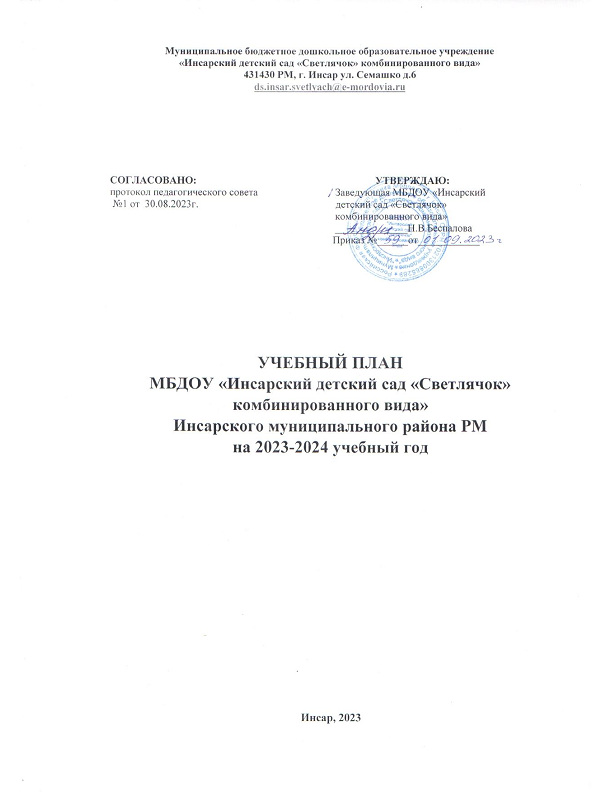 